.#64 count intro (NO tags or restarts)		Skate, hold, shuffle step, skate, skate, shuffle stepRock, recover, step lock step, step lock, turn 1/8 L rock, recover, turn 1/4 L shuffleStep, pivot ¼ L, cross shuffle, turn ¼ R, turn ¼ R, stepMambo turn ½ R, sway, sway, turn 1/4 L, turn 1/2 L, turn 1/4 L, sway(jrdancing@bellsouth.net)* modified 4/3/2017Site updated – 5th April 2017Versace on the Floor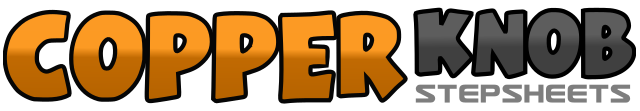 .......Count:32Wall:4Level:Improver / Intermediate.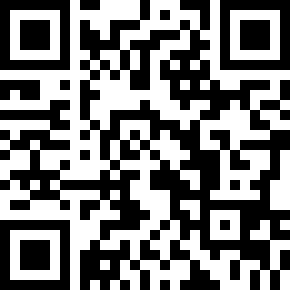 Choreographer:Judy Rodgers (USA) - February 2017Judy Rodgers (USA) - February 2017Judy Rodgers (USA) - February 2017Judy Rodgers (USA) - February 2017Judy Rodgers (USA) - February 2017.Music:Versace On The Floor - Bruno MarsVersace On The Floor - Bruno MarsVersace On The Floor - Bruno MarsVersace On The Floor - Bruno MarsVersace On The Floor - Bruno Mars........1-2Skate L to left diagonal, hold3&4Shuffle R L R to right diagonal						1:005-6Skate L, skate R7&8Shuffle L R L to left diagonal						          11:001-2Rock R fwd, recover L (still on diagonal)3&4Step R back, lock L over R, step R back&5Step L back, lock R over L6-7Turn 1/8 left rock L to left side, recover R to right side			9:008&1Turn 1/4 left shuffle fwd L R	L						6:002-3Step R fwd, pivot ¼ left  							3:004&5Cross shuffle R L R6-7Turn ¼ right step L back, turn ¼ right step R to side				9:008Step L fwd1&2Rock R fwd, recover L, turn ½ right step R fwd				3:003-4Sway L, sway R5-6Turn ¼ left step L fwd, turn ½ left step R back				6:007-8Turn 1/4 left step L to left side, sway R (weight to R)			3:00